      Kajaanin Judokerho Ry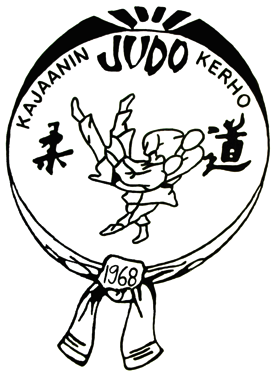 Toimintakertomus 2022Hyväksyttäväksi sääntömääräiseen kevätkokoukseen 26.2.2023SisällysluetteloEsipuheKulunut vuosi 2022 oli Judokerholle menestyksekäs toimintavuosi ja Judokerhon judokat osallistuivat innolla harjoituksiin sekä vihdoin koronavuosien jälkeen järjestettyihin Judoliiton jäsenseurojen tapahtumiin (kisoihin)Syyskaudella 2022 aloitimme normaalisti uudet judoryhmät, kuten lasten peruskurssin ja aikuisten peruskurssin, minkä lisäksi aloitimme uusina ryhminä myös 7–12-vuotiaille erityistä tukea liikunnassaan tarvitseville lapsille tarkoitetun Soveltavan judon ryhmän. Uutena ryhmänä seurassa alkoi myös Perhejudo-ryhmän, jossa pienemmät lapset pääsevät yhdessä vanhempiensa tai muun tutun aikuisen kanssa kokeilemaan liikunnan riemua. Kaikkinensa eri judoryhmien toiminta oli vuoden 2022 aikana vireää ja saimme seuraan mukaan hyvän määrän uusia judonharrastajia, jopa niin että seuran jäsenmäärässä tapahtui edelleen hienoista kasvua verrattuna 2021 vuoteen. On mukava nähdä, että lajina judo kiinnostaa niin lapsia kuin aikuisiakin. Judokerhoa palkittiin vuoden 2022 aikana myös hyvästä seuratoiminnasta. Kajaanin kaupungin osallisuus- ja hyvinvointijaosto palkitsi Judokerhon Vuoden 2022 Tasa-arvoisen liikuntakulttuurin edistäjä -palkinnolla. Suomen Judoliitto puolestaan palkitsi Judokerhon vuoden judoseurana laadukkaasta ja monipuolisesta judotoiminnasta. Toimintavuoden taloudellisen tuloksen osalta vuosi ei mennyt aivan toivotusti ja tilinpäätös muodostui hienoisesti alijäämäiseksi.  Edelleen seuratoiminnassamme tuleekin huomioida tulevina vuosina menojen hallintaa sekä pyrkiä lisäämään seuratoiminnan tuottoja kuitenkin niin, etteivät esimerkiksi jäsen- ja kausimaksut muodostu kenellekään esteeksi tulla mukaan judoharrastukseen. Kokonaisuutena Judokerhon taloudellinen tilanne on edelleen vakaa ja jäsenmäärän kasvun myötä on otaksuttavaa, että pystymme kääntämään tilinpäätöksen tuloksen ylijäämäiseksi tulevina vuosina.Kiitokset kaikille Judokerhon toiminnassa vuoden 2022 aikana mukana olleille ja erityisesti seuran toimintaa tukeneille yhteistyötahoille, kuten Kajaanin kaupungille sekä kaikille niille, joiden kanssa olemme saaneet tehdä monipuolista yhteistyötä judon kehittämiseksi sekä lasten ja aikuisten liikuttamiseksi. Erityisen isot kiitokset kuuluvat kaikille Judokerhon eri judoryhmien judo-ohjaajille ja valmentajille, jotka illasta toiseen ovat vetäneet judoharjoituksia seurassa vapaaehtoisesti ilman mitään korvauksia. Teidän seuratoiminnalle antamanne panos on todella tärkeää ja teette arvokasta työtä kajaanilaisen judotoiminnan ylläpitämiseksi ja kehittämiseksi!Kajaanin Judokerhon hallitusSeurahallintoHallitustyöskentely 2022Kajaanin Judokerhon hallitus kokoontui vuoden 2022 aikana hallituksen kokouksiin. Hallituksen työskentelyä johti Judokerhon puheenjohtaja, joka toimi hallituksen kokousten koolle kutsujana. Hallituksen jäsenet osallistuivat aktiivisesti pidettyihin kokouksiin, minkä lisäksi kokouksiin osallistui myös seuran toimihenkilöitä. Hallituksen kokousten lisäksi vuoden 2022 aikana pidettiin sääntömääräiset kevätkokous ja syyskokous. Sääntömääräinen kevätkokous pidettiin 28.3.2022 Judosalin alakerran ruokala Eineksen tiloissa ja syyskokous 17.12.2022 ruokala Eineksessä. Syyskokousta ennen pidettiin aiemman perinteisen Puurojuhlan sijaan Judokerhon judokoiden yhteiset jouluiset judoharjoitukset, joihin osallistui lähes 50 seuran eri-ikäistä judokaa. Yhteisharjoitusten jälkeen palkittiin vuoden 2022 aikana ansioituneita seuran judokoita ja seuratoiminnassa mukana olleita. Judokerhon hallitus ja seuratoiminnan vastuuhenkilöt 2022Judokerhon hallitus vastaa seuratoiminnan toteutumisesta vuosittaisen toimintasuunnitelman mukaisesti. Hallitus vastaa myös seuratoiminnan taloudesta syyskokouksessa vahvistetun tulo- ja menoarvion mukaisesti. Hallitustyöskentelyä koordinoi  puheenjohtaja. Hallituksen lisäksi seuratoiminnan eri osa-alueiden toteutumisesta ja toiminnan kehittämisestä vastasivat nimetyt vastuuhenkilöt. Kajaanin Judokerhon hallitus 2022Seuratoiminnan vastuuhenkilöt 2022Alue- ja liittotason toiminta 2022Vuoden 2022 aikana olimme mukana Judoliiton jäsenseurojen muodostamassa seuraverkostossa, joka kokoontui etäyhteyden välityksellä palavereihin keskustelemaan judoseurojen toiminnan kehittämisestä sekä Judoliiton toiminnasta. Näitä seuraverkoston kokouksia järjestettiin seuraavasti:Judokerhosta osallistui seuran edustaja etäyhteydellä Suomen Judoliiton sääntömääräiseen kevätliittokokoukseen 20.4.2022 sekä 17.11.2022 pidettyyn sääntömääräiseen syysliittokokoukseen.  Syyskuussa 2022 järjestimme yhdessä Judoliiton kanssa judosalillamme FitJudo-ohjaajakoulutuksen lähikoulutusviikonlopun 10.–11.9.2022. Koulutukseen osallistui 11 judokaa Suomen Judoliiton eri jäsenseuroista ja Judokerhosta koulutukseen osallistuivat Kai Kaltiola, Hanne Kinnunen ja Ville Kinnunen. Kouluttajina Fitjudo-ohjaajakoulutuksessa olivat Katri Forssel Judoliitosta sekä Jari Pylvänäinen. Lokakuussa 2022 (29.–30.10.2022) järjestimme judosalillamme Judoliiton koulutusohjelmaan kuuluvan Judon perusteet (JP) -koulutuksen, johon osallistui tällä kertaa 11 judokaa. Pääkouluttajana JP-koulutuksessa toimi Jarmo Kinnunen ja muina kouluttajina Antti Jyrkäs, Kai Kaltiola sekä Hanne Kinnunen. Viimeksi mainitut henkilöt kouluttautuivat samalla myös itse Judoliiton seurakouluttajiksi. TuomaritoimintaJudokerhon judokoista Henri Mylly toimi kansallisen A-lisenssin omaavana tuomarina vuoden 2022 aikana judotuomarina seuraavissa kisoissa:Judon SM-kisat, Lempäälä, 7.5.2022 Haru Shiai, Oulu, 14.5.2022EJU Cup Seniors, Winterhur (Sveitsi), 16.–17.7.2022EJU Cup Cadets, Riika (Latvia) 22.–23.10.2022Genelec Shiai, Iisalmi, 12.11.2022Baltic Sea Championship, Orimattila, 3.–4.12.2022Muita kansallisia judotuomareita Judokerhossa olivat Hanne Kinnunen ja Tuomo Erola, jotka toimivat judotuomareina Haru Shiaissa (14.5.2022) ja Genelec Shiaissa (12.11.2022) sekä Oulu Shiaissa (27.11.2022).  Muu judoa edistävä toiminta  Vuoden 2022 aikana pidimme koululuokille judollisia liikuntatunteja. Muun muassa Keskuskoulun 4. luokkalaisten koululaisryhmä kävi 19.4.2022 tutustumassa judoon ja kokeilemaan judoa. Lisäksi olimme mukana Kainuun Liikunnan ja Kajaanin kaupungin 27.8.2022 järjestämällä Harrastemessuilla, jossa esittelimme messuvieraille judoa harrastusmuotona sekä Kajaanin Judokerhon tarjoamia liikuntaharrastusmahdollisuuksia. Syyskauden 2022 alkaessa järjestimme 24.8.2022 judosalillamme perinteisen judonäytöksen, jossa seuramme eri-ikäiset judokat esiintyivät ryhmänä näytökseen tulleille katsojille. Samassa yhteydessä pidimme myös infotilaisuuden syksyn uusista alkavista judoryhmistä sekä judoliikunnan harrastamisen mahdollisuuksista Kajaanissa ja Kajaanin Judokerhossa. Kajaanin JudokerhoSeuratoiminnan missioKajaanin Judokerho tarjoaa kaikenikäisille judosta kiinnostuneille laadukkaat ja monipuoliset judoliikunnan mahdollisuudet sekä mahdollisuuden kehittyä judoharrastuksessaan seuratoiminnan eri osa-alueilla. Seuratoiminta ja judon harrastaminen on kaikille avointa ja yhdenvertaista. Seuratoiminnan visioJudokerhon seuratoiminta on kehittyvää, jatkuvaa ja monipuolista. Seuratoimintaa kehitetään yhteistyössä Kajaanin kaupungin, Kainuun Liikunnan sekä Judoliiton Pohjois- ja Itä-Suomen alueiden seurojen kanssa. Toiminnan kehittämisessä huomioidaan lasten ja nuorten sekä ikäihmisten liikuntamahdollisuuksien kehittäminen entistä laadukkaammiksi. Seuratoiminnan arvotKajaanin Judokerho toiminnassa noudatetaan yhteisiä pelisääntöjä, joihin ovat sitoutuneet niin harrastajat, ohjaajat kuin lasten ja nuorten jäsenten vanhemmat. Toimintamme arvoja ovat:Yhdenvertaisuus ja tasa-arvoisuus. Kaikilla seuramme jäsenillä on yhtäläiset mahdollisuudet ja oikeudet osallistua seuramme toimintaan sen eri osa-alueilla oman halukkuutensa mukaan. Seuratoiminnan kehittämisessä huomioidaan etenkin sukupuolten tasa-arvoisuuden kehittäminen. Suvaitsevaisuus. Edistämme seuratoiminnassa kaikkien tasapuolista kohtelua. Emme hyväksy kiusaamista, häirintää tai epäasiallista kohtelua harjoituksissa tai seuratoiminnassa. Anti-doping -henki ja päihteettömyys. Edistämme osaltamme dopingin vastaista työtä urheilussa ja liikuntaharrastuksessa. Lapsille ja nuorille kerrotaan ikä huomioiden puhtaan urheilun merkityksestä. Seuramme jäsenille tarkoitetut tilaisuudet ovat päihteettömiä. Lisäksi edistämme tupakoinnin ja nuuskan käytön vastaista työtä. Tupakointi ja nuuskaaminen ovat kiellettyjä niin judosalilla kuin eri judotilaisuuksissa. Näitä pelisääntöjä sitoutuvat noudattamaan kaikki jäsenemme ja heidän huoltajansa myös kilpailu- ja leirimatkoilla. Eettistä toimintaamme ohjaavat ennen kaikkea judon kasvatukselliset periaatteet sekä Tähtiseura-toiminnan kriteerit. Jokaisessa harjoitusryhmässä käydään syksyisin Tähtiseura - pelisääntökeskustelut, joissa luodaan kunkin harjoitusryhmän osalta yhteiset säännöt ja, joita kukin jäsen sitoutuu noudattamaan. Ohjaajat ottavat tarpeen mukaan pelisäännöt keskusteluun ja huolehtivat niiden toteutumisesta niin harjoituksissa kuin kilpailuissa ja leireillä.  Yhteiset pelisäännöt koskevat myös ohjaajia sekä lasten ja nuorten vanhempia heidän ollessa mukana seuratoiminnassa.Käytännön toimintatavatTarjoamme kaikenikäisille jäsenillemme mielekkään, monipuolisen ja kehittävän judoharrastuksen. Aktiiveille jäsenille tarjoamme erilaisia mahdollisuuksia suuntautua seuratoiminnassa (esim. hallitustyöskentely, ohjaajana toimiminen). Myös lasten ja nuorten vanhempia kannustetaan osallistumaan seuratoimintaan ja sen kehittämiseen. Käytännön toimintatapojamme ovat muun muassa:Lapset ja nuoret saavat osallistua harjoituksiin, kilpailuihin ja leireille oman halunsa ja taitotasonsa mukaan. Ohjaajat huomioivat lasten ja nuorten iän mukaisia yksilöllisiä eroja judotaitojen oppimisessa ja kannustavat jokaista harjoitusryhmän jäsentä osallistumaan harjoituksiin. Edistämme kajaanilaisten terveysliikuntaa ja -kasvatusta huomioimalla toiminnassa Kajaanin kaupungin liikunta- ja  terveyspoliittiset linjaukset ja strategiat.Edistämme päihteettömyyttä ja anti-doping -toimintaa.Kehitämme harjoitustoimintaa tukemalla ohjaajien osallistumista erilaisiin ohjaaja- ja valmentajakoulutuksiin.Harjoitusryhmien toiminta on suunnitelmallista ja huomioimme toiminnan kehittämisessä Tähtiseura-toiminnan periaatteet.Seurassamme on kiinteät jäsen- ja kausimaksut. Seuratoiminta sekä talkootoiminta perustuu vapaaehtoisuuteen. Ohjaajille ei makseta palkkaa valmennustyöstä, mutta tuemme ja palkitsemme ohjaajiamme muulla tavoin heidän tekemästään arvokkaasta työstä. Yhteiset JoulutreenitJudokerho perinteisen Puurojuhlan sijaan pidimme 17.12.2022 seuran sääntömääräisen syyskokouksen yhteydessä Judokerhon judokoille jouluiset yhteistreenit. Yhteisharjoituksiin osallistui lähes 50 Judokerhon eri-ikäistä judokaa ja meno tatamilla oli oikein riemukasta. Yhteistreenien jälkeen pidettiin mehu-/kahvittelutilaisuus ja samalla palkittiin myös vuoden 2022 aikana ansioituneita Judokerhon judokoita ja seuratoimijoita. Judomitaleilla palkittiin muksujudo- ja peruskurssiryhmän judokoita ja muina huomionosoituksina palkittiin:”Vuoden seura-aktiivi” -palkinnossa Seija Korhonen, ”Vuoden treenikaveri” -palkinnoilla Kerttu Kyllönen (lasten pk-ryhmä) ja Ivan Furdui (aikuisten kilpajudoryhmä), ”Vuoden judo-ohjaaja”-palkinnolla Kai Kaltiola (Muksujudo-ryhmä), Jorken Kannu -palkinnolla Ohto Koponen (kilpajudo). Lisäksi Judokerhon stipendeillä hyvästä arvokisamenestyksestä vuoden 2022 kotimaisista arvokisoista palkittiin 50 € stipendeillä Sami Rönty, Ohto Koponen ja Henri Juntunen. Viimeksi mainitut palkittiin myös Kajaanin kaupungin toimesta urheilijastipendeillä hyvästä arvokisamenestyksestä vuoden 2022 aikana. Harjoitusryhmien toimintaJudokerhon harjoitusryhmien toiminta alkoi normaalistua vuoden 202 aikana edellisten kahden koronavuoden jälkeen ja niinpä sekä kevätkaudella että syyskaudella 2022 saatiin judoryhmien harjoitukset pidetyttä suunnitellun mukaisesti ilman keskeytyksiä. Syyskaudella 2022 aloitimme jälleen uudet judoryhmät ja ilahduttavaa oli, että harrastajamäärät kasvoivat syyskaudella 2022 eri judoryhmissä kevääseen 2022 verrattuna. Toki myös poisjääntejä oli jonkin verran, mutta kokonaisuutena jäsenmäärässä tapahtui hienoista kasvua, mikä on hyvä merkki siitä, että judo kiinnostaa lajina eri ikäisiä ja, että seuratoiminnan kehittämiseksi tulee tarjota monipuolisia liikunnan mahdollisuuksia.  Lasten ja nuorten judotoiminta 2022Kajaanin Judokerhossa toimi vuoden 2022 aikana muksujudoryhmä, lasten ja nuorten peruskurssi -ryhmä sekä Judon jatkokurssiryhmät I/II ja kilpajudoryhmä. Kaikissa harjoitusryhmissä oli nimetyt ohjaajat, jotka ovat kokeneita judokoita ja, jotka ovat käyneet Judoliiton eri tasoisia ohjaaja- ja valmentajakoulutuksia. Jokaiselle harjoitusryhmälle oli nimetty vastuullinen pääohjaaja sekä 1-2 apuohjaajaa. Harjoitusryhmien tavoitteena on taata lapsille ja nuorille kehittävä ja säännöllinen liikuntaharrastus judon parissa.Lasten ja nuorten judoryhmillä harjoitukset olivat  pääsääntöisesti 1-2 kertaa viikossa ja  kestoltaan noin tunnin. Vuonna 2022 harjoitusajat sijoitettiin lasten kannalta parhaaseen aikaan olemaan alkuillasta (klo 17–19.30 välisenä aikana). Kaikki Judokerhon harjoitukset ovat ohjattuja ja ohjaajat huolehtivat judosalin ja harjoitusten turvallisuudesta kiinnittämällä huomiota yhteisiin pelisääntöihin, judokäytökseen (DOJO-käytös) sekä harjoitusvälineiden ja judosalin turvallisuuteen. MuksujudoMuksujudo on  iältään 5–6 -vuotiaita lapsia.  Muksujudossa harjoitukset ovat kerran viikossa ja harjoituksen kesto on 60 min. Muksujudossa pääpaino on perusliikuntataitojen opettelulla erilaisten leikkien ja pelien kautta. Judon perusasioita - kuten ukemia, liikkumista, helppoja heittoja ja sidontoja - opetellaan vuoden mittaan. Päämääränä ei kuitenkaan ole niiden oppiminen täydellisesti, vaan harjoittelun opettelu, jotta siirtyminen judon peruskurssille, jossa varsinaista judoa harjoitellaan enemmän, olisi helppoa. Muksujudossa opetellaan myös ryhmätoimintataitoja, muiden kunnioitusta sekä oikeanlaista käyttäytymistä. Toiminnan perustana ovat judon arvot. Muksujudossa kaikki ovat tasa-arvoisia eikä kiusaamista suvaita. Kaikki ongelmatilanteet ratkaistaan ohjaajien avustuksella ja tarpeen vaatiessa myös vanhempia tiedotetaan asiasta. Koska judo on kamppailulaji, harjoituksissa opetellaan myös leikkimielistä kamppailua, jotta myöhemmin peruskurssilla tuleva randoriharjoittelu olisi tutumpaa.Kevätkaudella 2022 muksujudokoita osallistui judosalilla pidettyyn kotisalikisaan, jossa oli mahdollisuus saada kokemusta oikeanlaisesta judokilpailusta. Muksujen osalta salikisat olivat leikkimieliset ja kaikki osallistujat palkittiin. Kevään päätteeksi jokainen muksujudoka osallistui natsakokeeseen, ja kaikki saivat punaisen natsan ommeltavaksi judovyöhön merkiksi judotaitojen edistymisestä. Syyskauden 2022 päätteeksi jokainen muksujudoka sai muksujudomitalin kiitokseksi osallistumisesta muksujudoon ja hienosta judovuodesta.Vuonna 2022 Kajaanin Judokerhon muksujudoryhmässä harjoitteli kevät- ja syyskaudella keskimäärin 11 reipasta muksujudokaa. Ohjaajina vuoden 2022 aikana muksujudossa olivat Kai Kaltiola (2.kyu), Ismo Reinikka (2.kyu), Toni Piirainen (2.kyu) ja Pekka Hurskainen (4.kyu). PerhejudoJudokerhossa aloitettiin kevätkaudella 2022 Perhejudo-ryhmän kokeilu, ja tästä saatujen hyvien kokemusten perusteella syyskaudella 2022 Perhejudo-ryhmän toiminta jatkui. Perhejudo on tarkoitettu aikuisen ja lapsen yhteiseksi harrastukseksi, jossa opitaan liikunnallisia ja judollisia taitoja ja tehdään yhdessä kuntoilusta hauskaa. Perhejudo-ryhmässä olevat lapset ovat 3–6-vuotiaita ja lapsen kanssa harrastava aikuinen voi olla äiti, isä, setä, täti, kummi tai joku muu lapselle tärkeä aikuinen. Estettä ei ole myöskään sille, että koko perhe harrastaa yhdessä judoa!Perhejudoryhmällä olivat harjoitukset kevät- ja syyskaudella 2022 kerran viikossa, sunnuntaisin ja harjoituskerran kesto oli 60 minuuttia. Perhejudo-ryhmässä kävi vuoden 2022 aktiivisesti kuusi (6) perhettä, lapset olivat iältään 3–6-vuotiaita. Harjoitusryhmää ohjasivat Kai Kaltiola (2. kyu), Hanne Kinnunen (1. kyu) ja Henri Juntunen (2. kyu). Lasten ja nuorten peruskurssiLasten ja nuorten peruskurssi on tarkoitettu 7 – 15 -vuotiaille lapsille ja nuorille.  Peruskurssi alkaa syksyisin elo-syyskuun vaihteessa ja kestää seuraavaan kevääseen päättyen toukokuussa pidettäviin keltaisen vyön (5. kyu) vyökokeisiin. Lasten peruskurssilla harjoitukset olivat kerran viikossa, kestoltaan 60 min. Peruskurssin aikana opetellaan judon perusteita ja perustekniikoita sekä kiinnitetään huomiota perusliikuntataitojen kehittämiseen ja kehonhallintaa kehittäviin liikkeisiin.  Lisäksi peruskurssilla kiinnitetään huomiota judon kasvatuksellisten periaatteiden toteutumiseen ja ryhmässä toimimiseen. Peruskurssi päätteeksi pidetään keväisin vyökoe, jossa suoritetaan keltainen vyö (5. kyu). Peruskurssiryhmän judokoita osallistui myös kevätkaudella 2022 judosalilla pidettyihin kotisalikisoihin, jossa oli mahdollisuus saada kokemusta oikeanlaisesta judokilpailusta. Peruskurssin judokat ottelivat innokkaasti ja otteluissa nähtiin hyviä judosuorituksia.Kevät ja syyskaudella 2022 lasten ja nuorten peruskurssilla harjoitteli keskimäärin 15–20 judokaa. Lasten ja nuorten peruskurssiryhmän ohjaajina toimivat vuoden 2022 aikana Jani Sarkkinen (2. dan), Henri Mylly (2. dan), Mikko Meriläinen (1. dan) sekä Aki Flöjt (1. kyu). Judon Jatkokurssi-ryhmät I/II ja IIILasten judon Jatkokurssi-ryhmässä I/II (7–12 v.) harjoitukset pidettiin kevät- ja syyskaudella 2022 siten, että Jatkokurssi I/II ryhmän harjoitukset olivat kestoltaan 60 minuuttia ja harjoitukset olivat kahdesti viikossa tiistaisin ja torstaisin.  Kevään 2022 peruskurssilta tuli syyskaudella 2022 Jatkokurssi I/II-ryhmään uusia judokoita runsas määrä ja ryhmän koko kasvoikin syyskauden 2022 aikana. Ryhmän judokat osallistuivat aktiivisesti syyskaudella 2022 harjoituksiin eikä poisjääntejä juurikaan ollut syyskauden aikana. Kevät- ja syyskauden 2022 aikana Jatkokurssi I/II-ryhmän judokoita osallistui myös Pohjois-Suomen ja Itä-Suomen alueilla järjestettyihin judokilpailuihin, ja ryhmän judokat saavuttivatkin hyvää kilpailumenestystä näissä judokisoissa.  Kevät- ja syyskaudella 2022 Jatkokurssi I/II -ryhmässä harjoituksissa keskityttiin oranssin (4. kyu) ja vihreän vyön (5. kyu) vyökoetekniikoiden opetteluun ja harjoitukset olivat kaksi kertaa viikossa eli tiistaisin ja torstaisin 60 min. kerrallaan. Jatkokurssi I/II -ryhmän ohjaajina toimivat kaudella 2022 Antti Jyrkäs (1. dan), Mikko Meriläinen (1. dan) ja Aki Flöjt (1. kyu) sekä Tuomo Erola (1. kyu). Soveltavan judon ryhmäSyyskaudella 2022 aloitettiin Judokerhossa kevätkauden 2022 pilottijakson perusteella jälleen lasten soveltavan judon ryhmä. Ryhmässä aloitti syyskaudella 2022 neljä kouluikäistä judokaa ja ryhmällä oli harjoitukset kerran viikossa, kestoltaan 60 minuuttia. Soveltavan judon harjoituksissa pääpaino syyskaudella 2022 oli judon perusteiden opettelussa ja harjoituksissa tehtiin kehon hallintaa ja motoriikkaa kehittäviä harjoitteita. Samalla opeteltiin myös ryhmässä ja parin kanssa toimimista sekä dojo-käytöksen perusteita. Aikuisten judo ja kahvakuulatoiminta 2022Aikuisten peruskurssi ja  kuntojudo Aikuisten peruskurssilla keskitytään judon perustekniikoiden opettelun lisäksi myös peruskuntoa kehittävään liikuntaan, joka tukee lihaskunnon kehittymistä ja ylläpitoa. Judoharjoitteiden lisäksi harjoituksissa on mukana esimerkiksi kahvakuulaharjoitteita, joiden avulla kehitetään voimaa sekä kehon hallintaa ja liikkuvuutta. Aikuisten peruskurssilla alaikärajana on 16 vuotta eikä yläikärajaa ole. Kaikkinensa kaudella 2022 peruskurssi- ja kuntojudoryhmään osallistui 23 eri ikäistä aikuista judokaa. Aikuisten peruskurssin ohjaajina toimivat vuoden 2022 aikana Kai Kaltiola (2. kyu) ja Henri Juntunen (2. kyu). Judo Seniorit -ryhmäSyyskaudella 2020 aloittanut ja toimintansa vakiinnuttanut Judo Seniorit -ryhmän judokat kokoontuivat harjoittelemaan säännöllisesti myös kevät- ja syyskauden 2022 aikana.  Ryhmässä treenaavat ”seniorijudokat”, jotka ovat yli 60-vuotiaita kokoontuivat kevät- ja syyskaudella 2022 harjoituksiinsa sunnuntaisin ja ryhmän toiminnasta vastasi kevätkaudella 2022 Hannu Immonen (1. dan) ja syyskaudella 2022 Beata Järvi (3. kyu). Kaikkinensa ryhmässä harjoitteli hieman vaihtelevalla aktiivisuudella 3–5 aktiivista judokaa. Ryhmän pääasiallisena tavoitteena oli vuona 2022 judollisen harjoittelun toteuttaminen, sekä laaja-alaisempi harrastusmahdollisuuden tarjoaminen varsinkin seuran iäkkäämmille jäsenille. Judo Seniori-ryhmän harjoituksissa pääasiallisina teemoina on ollut judotekniikoiden harjoittelu ja muistelu, sekä Nage-no-katan harjoittelu. Ryhmän judokat ovat kokeneet toiminnan tärkeäksi ja iäkkäämpiä seuran jäseniä yhteen tuovaksi mahdollisuudeksi, jonka myötä judon harjoittelu on pystytty mahdollistamaan myös iäkkäämpien seuran jäsenien kohdalla turvallisesti ja tasavertaisesti.  Naisten judoryhmäNaisten judoryhmän tarkoituksena on tarjota naisille mahdollisuus aloittaa matalalla kynnyksellä judoharjoittelu ja ryhmän naisjudokoilla on tavoitteenaan edetä omassa judoharjoittelussa ja vyöarvoissa oman kuntotasonsa mukaisesti. Naisten judoryhmän toiminta oli aktiivista kevät- ja syyskaudella 2022.  Ryhmän harjoitukset kevät- ja syyskaudella olivat kerran viikossa, kestoltaan 90 min./ kerta, ja kevät- ja syyskaudella 2022 ryhmässä harjoitteli keskimäärin 6–8 naisjudokaa (ryhmään tuli mukaan kolme uutta judokaa, eikä poisjääntejä ollut). Ryhmän oman viikoittaisen harjoitusvuoron lisäksi naisten ryhmä järjesti judon lajikokeilun Kajaanin tyttöjen tuvan nuorille, minkä lisäksi ryhmästä osallistui neljä naisjudokaa Oulussa järjestetylle naisten judon suurleirille. Naisten ryhmässä saavutettiin etenemistavoitteet hyvin ja vuoden 2022 aikana ryhmän judokoista kolme naista suoritti oranssin (4. kyu) vyöarvon (vuonna 2021 keltaisia vöitä graduoitiin kolme). Ryhmässä harjoittelevien naisjudokoiden judollinen edistyminen on ollut tasaista ja asetettujen tavoitteiden mukaista. Naisten ryhmässä harjoitteli vuoden 2022 aikana myös kaksi alle 16-vuotiasta nuorta naista, mikä on merkittävää, koska varsinkin nuorten naisten määrä suhteessa seuran muuhun jäsenmäärään on ollut viime vuosina vähäinen. Naisten judoryhmässä harjoittelevat naisjudokat kokevat ryhmän toiminnan tärkeäksi, sillä suurin osa ryhmäläisistä ei harrastaisi lajia, ellei heille olisi tarjolla omaa judoryhmää. Ryhmäläiset ovat myös todennee, että naisten judossa on tullut saavutettua liikuntatavoitteita, joita ei olisi itse uskonut alun perin saavuttavansa. Naisten judoryhmän valmennuksesta vastasi kevät- ja syyskaudella 2022 Hanne Kinnunen (1. kyu). Kahvakuula-toimintaVuoden 2022 aikana Judokerhossa järjestettiin edelleen säännöllisesti myös ohjattuja kahvakuula-harjoituksia sekä kevyemmin että kovemmin treenaaville. Kevyemmin treenaavien kahvakuularyhmää veti Ville Kinnunen ja harjoitukset tällä ryhmällä olivat kaudella 2022 kerran viikossa, kestoltaan 1,5 tuntia. Kovempaa treenaavilla kahvakuulaharjoituksia oli kolme kertaa viikossa, kestoltaan 1,5 h ja harjoitusten vetämisestä vastasi judokerhon kilpajudon valmentaja Marko Korhonen apunaan myös muita Judokerhon kokeneita kahvakuulatreenien vetäjiä Kahvakuulaharjoitukset olivat erittäin suosittuja ja kahvakuulaharjoituksilla olemme saaneet aktivoitua myös lasten ja nuorten jäsentemme vanhempia mukaan säännölliseen lihaskuntoharjoitteluun sekä seuran toimintaan.  Kahvakuula-toiminnalla on tärkeä merkitys aikuisten ja etenkin iäkkäämpien aikuisten säännöllisen lihaskunto- ja liikuntaharjoittelun kannalta kuntoa ylläpitävänä toimintana. Ikäjakaumaltaan kahvakuularyhmän osallistujat ovat hieman yli 20 -vuotiaista yli 65 -vuotiaisiin. Aktiivisten kahvakuularyhmäläisten määrä oli vuonna 2022 noin 15 henkilöä.Harjoitusmäärät 2022Judokerhon eri-ikäiset judokat osallistuivat vuoden 2022 aikana aktiivisesti seuran harjoitusryhmien toimintaan ja, yhteensä Judokerhon judokoilla harjoituskäyntejä kertyikin vuoden 2022 aikana 5 398 harjoituskäyntiä. Määrällisesti eniten ohjaajien lisäksi harjoituskäyntejä kertyi kilpajudoryhmän judokoille, mikä selittyy sillä, että kyseisessä ryhmässä harjoittelevat judokat harjoittelevat säännöllisesti ja parhaimmillaan kaksi-kolme kertaa päivässä lähestulkoon viikon jokaisena päivänä. KilpajudoJudokerhon kilpajudoryhmässä harjoittelevat kilpajudokat harjoittelivat ahkerasti vuoden 2022 aikana Marko Korhonen ja Jorma Korhonen valmennuksessa ja vuoden 2022 aikana kilpajudoryhmän judokat pääsivätkin jo osallistumaan lähes normaaliin tapaan kansallisiin ja kansainvälisiin judokilpailuihin. Judokerhon kilpajudoista Roope Korhonen kuului Judoliiton Top Team -ryhmään ja oli edelleen 2022 vuoden aikana 2022–2024 olympiadille nimetyssä Olympiakomitean ja Urheiluopistosäätiön Pajulahti Team -ryhmässä, joka koostuu eri lajien olympiaurheilijoista ja, joiden tähtäimessä ovat seuraavat olympialaiset.  Kilpajudoryhmän kilpailut ja tulokset 2022Leirit 2022GraduoinnitKajaanin Judokerho noudattaa vyöarvokorotuksissa eli graduoinneissa Suomen Judoliiton kulloinkin voimassa olevia graduointimääräyksiä, jotka puolestaan määrittelee vyökoekomissio. Graduointien tarkoituksena on kannustaa judokoita eteenpäin judoharrastuksessaan ja kehittämään itseään judon eri osa-alueilla. Lasten ja nuorten kohdalla vyökoejärjestelmä kannustaa harjoitteluaktiivisuuteen ja uusien judotekniikoiden opetteluun etenkin alemmilla vyöarvoilla. Pidemmälle ehtineiden harrastajien kohdalla etenkin korkeampia vyöarvoja suoritettaessa vyökoejärjestelmä kannustaa myös seuratoiminnassa mukana olemiseen kuten harjoitusryhmien ohjaajana toimimiseen ja kouluttautumiseen sekä muuhun seuratoimintaan. Graduoinnit (vyöarvokorotukset) vuonna 2022Vyöarvon korotuksia eli toteutui määrällisesti eniten lasten peruskurssin ryhmässä, jonka judokoille pidettiin ensimmäinen vyökoe 18.5.2022. Lisäksi loppuvuodesta 2022 suoritti JK I/II-ryhmästä kuusi judokaa oranssin vyön ja yksi judoka vihreän vyön. Toteutuneet graduoinnit 2022 JudokerhossaGraduoijatGraduoijat vastaanottavat vyökokeet judokoilta. Alempien vöiden (5. – 1. kyu) graduoinnit järjestetään seurassamme itsenäisesti kurssigraduointina (peruskurssit) tai seuragraduointina. Mustan vyön (1. dan ja ylöspäin) graduoinnit toteutuvat kaksi kertaa vuodessa pidettävissä liittograduoinneissa ja osallistumisoikeuden liittograduointiin myöntää Judoliiton vyökoekomissio hakemuksen perusteella. Judokerhossa toimivien graduoitsijoiden tulee ylläpitää osaamistaan osallistumalla määräajoin Judoliiton järjestämiin graduointikoulutuksiin sekä toimia aktiivisesti graduoitsijoina eli pitää vyökokeita seuran judokoille. Kajaanin Judokerhon graduoijat 2022KoulutuksetJudokerho noudattaa Suomen Judoliiton koulutusjärjestelmää, joka on jaettu kolmeen eri tasoon (Taso 1-3). Etenkin ohjaajia sekä muita seuratoimijoita kannustetaan osallistumaan Judoliiton järjestämiin ohjaaja -ja valmentajakoulutuksiin sekä muihin seuratoimintaa tukeviin koulutuksiin (esim. Kainuun Liikunnan järjestämät koulutukset jäsenseuroilleen). Lisäksi Judokerhossa järjestetään seuratason koulutuksia jäsenille. Näitä ovat muun muassa Judon perusteet -koulutus ja Opettamisen ja ohjaamisen perusteet -koulutus. Judokerhon ohjaajat ovat käyneet eri tasoisia Suomen Judoliiton koulutusjärjestelmään kuuluvia ohjaaja- ja valmentajakoulutuksia. Kainuun Liikunnan järjestämiä ohjaaja- ja valmentaja-koulutuksia. Judokerhon ohjaajien koulutustasot 2022Syyskuussa 2022 Judokerhon salilla järjestettiin yhteistyössä Judoliiton kanssa FitJudo-ohjaajakoulutus ja lokakuussa 2022 puolestaan Judon perusteet (JP)-koulutus. Fitjudo-koulutukseen osallistui seurastamme judo-ohjaajat Kai Kaltiola, Hanne Kinnunen ja Ville Kinnunen. Judon perusteet koulutuksessa kouluttajina toimivat Jarmo Kinnunen (pääkouluttaja) sekä Antti Jyrkäs, Kai Kaltiola ja Hanne Kinnunen, jotka kouluttautuivat samalla myös Judoliiton seurakouluttajiksi. Jäsenistö ja tilikauden taloudellinen tulosJäsenprofiili 202Kajaanin Judokerhon jäsenyyden omaavien määrä oli vuoden 2022 lopussa 128 jäsentä (2021 vuonna 107 jäsentä, 2020 87 jäsentä ja 2019 113 jäsentä) eli Judokerhon jäsenmäärässä tapahtui edelleen hienoista nousua vuoteen 2021 verrattuna. Poikia/miehiä Judokerhon jäsenistä oli vuonna 2022 77 % (n= 98) ja naisia/ tyttöjä 23 % (n=30). Vuoteen 2021 verrattuna prosentuaaliset osuudet pysyivät ennallaan (77 %/23 %), mutta lukumäärissä tapahtui kasvua (n= 82 ja n=25). Vuonna 2020 vastaavat luvut olivat 68 % (n= 59) ja 32 % (n= 28). Pienillä jäsenmäärillä on luonnollisesti se vaikutus, että jo parin – kolmen henkilön määrällinen muutos aiheuttaa suuren prosentuaalisen muutoksen. Jäsenmäärän kehityksen osalta on tuleville vuosille jäsenprofiilin suhteen painopisteenä judon harrastajien lisääminen etenkin ikäluokassa 7–17 -vuotiaat, jossa jäsenmäärä on ollut laskusuuntaista  viimeisten vuosien aikana (v. 2019 55 judokaa, v. 2020 39 judokaa ja v. 2021 35 judokaa). Samalla on toki varmistettava se, että aikuisten judoliikuntaa kehitetään ja toimintaan panostetaan, jotta saisimme mukaan myös aikuisia judon aloittajia. Judokerhon jäsenistön ikäjakauma 2022Judokerhon maksut 2022Judokerhon maksut jäsenille muodostuivat 2022 vuonna jäsenmaksusta sekä kevätkauden ja syyskauden erillisistä kausimaksuista (taulukko alla).  Syyskaudelle 2022 Judokerhossa kausimaksun suuruus perustui jäsenen ikään siten, että kausimaksun määrä suurenee porrasteisesti jäsenen iän kasvaessa. Syyskaudella 2022 Judoliiton lisenssi (sisältä mm. judon kattavan vakuutusturvan) ei sisältynyt enää Judokerhon syyskauden kausimaksuun, vaan jokaisen seuran judokan tuli itse huolehtia / ostaa haluamansa Judoliiton lisenssi Suomisport-palvelussa Judoliiton. Tilikauden tulos 2022 ja matkustussääntöKajaanin Judokerho on yleishyödyllinen yhteisö, jonka toiminnan tarkoituksena ei ole kerätä taloudellista voittoa. Toiminnan jatkuvuuden varmistamiseksi tulee seuran talouden olla kuitenkin vakaalla pohjalla. Judokerhon tulot vuonna 2022 muodostuivat jäsen- ja kausimaksutuotoista, Kajaanin kaupungin myöntämistä harkinnanvaraisista avustuksista, muusta varainhankinnan tuotoista (talkootoiminta) sekä eri yhteistyökumppaneilta saadusta tuesta. Kuluja Judokerholle muodostui judosalin vuokrakuluista, judosalin siivouksesta (mm. siivousvälineet ja puhdistusaineet), kilpajudokoiden ja heidän valmentajien sekä huoltajien kilpailu- ja leirimatkojen tukemisesta. Muita toiminnan menoja olivat kirjanpidon ja jäsenlaskutuksen kustannukset sekä sääntömääräisten kokousten järjestämisestä ja palkitsemisista aiheutuneet kulut.  Kilpailu- ja leirikustannuksia korvattiin ohjaajille ja jäsenille taloussuunnitelman mukaisesti osallistumis- ja matkakustannusten osalta. Kilpailu- ja leirimatkoilla osallistujilla oli myös omavastuuosuus.Matkakulujen korvaamisessa noudatettiin Suomen Judoliiton matkustussääntöä. Matkakuluina korvattiin kilpailu- ja leirimatkoista polttoainekustannuksia tositteiden mukaan. Tilinpäätös ajalta 1.1.–31.12.2022 muodostui alijäämäiseksi ollen - 687,89 €. Edeltäneen tilikauden (1.1.–31.12.2021) tulos oli alijäämäinen 5 060,96€, joten vuoden 2022 aikana yhdistyksen taloudellista tulosta kehittyi positiiviseen suuntaan.   Judokerhon varainhankinta vuonna 2022 koostui pääosaltaan jäsen- ja kausimaksutuloista, harkinnan varaisista avustuksista sekä yhteistyökumppaneilta saaduista tuesta ja erilaisista talkootoiminnasta saaduista tuloista.Vuonna 2022 haettiin ja saatiin Kajaanin kaupungin liikunta- ja urheiluseuroille myöntämä yleisavustus (kevät 2022) ja harkinnanvarainen tuki (syksy 2022). Tiedotus, markkinointi ja suhdetoimintaSeuran tiedotuskanavina jäsenistölle ja ulkopuolelle toimivat   Judokerhon nettisivut sekä sosiaalisen median kanavat IG ja FB. Some-tiedottamisesta ja -markkinoinnista vastasi nimetyt henkilöt.  Jäsenistölle tiedotusta hoidettiin myös harjoitusryhmien ohjaajien välityksellä sekä sähköpostitiedotteillaSuhdetoiminta Judokerhon yhteistyötahoihin hoidettiin seuran toimihenkilöiden toimesta.KAJAANIN JUDOKERHON TOIMINTAA VUODEN 2022 AIKANA TUKIVAT:Kajaanin kaupunki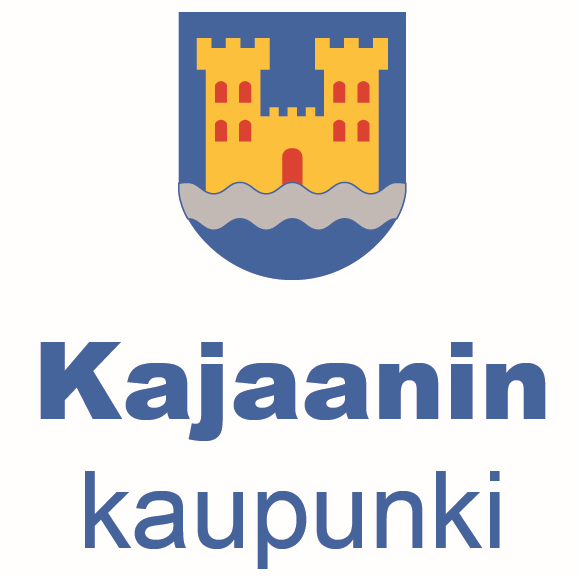 Planray Oy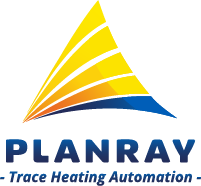 LVI-Palvelu Myller Oy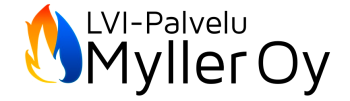 PuheenjohtajaAki FlöjtVarapuheenjohtajaVisa VeijolaHallituksen jäsenetAntti Jyrkäs,  Visa Veijola, Kai Kaltiola, Susanna Törmäkangas, Ville Kinnunen ja Beata Järvi SihteeriAntti JyrkäsRahastonhoitajaEero SaxholmPäävalmentaja Marko KorhonenNuorten kilpajudovalmentajaMarko KorhonenTähtiseuravastaavatAki Flöjt ja Kai KaltiolaHarjoitusryhmäOsallistujamäärä kevät 2022 Osallistujamäärä syksy 2022OhjaajatMuksujudo1417Kai Kaltiola (2 kyu), Ismo Reinikka (2. kyu) , Pekka Hurskainen (4.kyu) ja Toni Piirainen (2. kyu)Lasten peruskurssi1526Henri Mylly (2. dan), Jani Sarkkinen (2. dan) ja Aki Flöjt (1. kyu)Jatkokurssi I/II1727Antti Jyrkäs (1. dan), Mikko Meriläinen (1. dan), Aki Flöjt (1. kyu) ja Tuomo Erola (1. kyu)Kilpajudo915Marko Korhonen (4. dan), Jorma Korhonen (6. dan) Aikuisten peruskurssi/ kuntojudoryhmä1223Kai Kaltiola (2. kyu) ja Henri Juntunen (2. kyu)Naisten Judoryhmä911Hanne Kinnunen (1. kyu)Judo Seniorit-ryhmä88Beata Järvi (3. kyu)HarjoitusryhmäHarjoituskäyntien määrä/ ryhmä 2022Harjoituskäyntien määrä/ ryhmä 2021Harjoituskäyntien määrä/ ryhmä 2020Harjoituskäyntien määrä/ ryhmä 2019Ohjaajat1819193718261943Kilpajudoryhmä1287159219191825Jatkokurssit I/II 659497 (305/192)5621152Peruskurssi aikuiset/ kuntojudo264433327617Peruskurssi lapset ja nuoret438406223440Muksujudo224197224472Naisten judoryhmä256286434118Kahvakuula-ryhmät4516836491136Yhteensä5398599461647773KilpailuPaikkaOsallistujat ja sijoitusSAMURAI CUP 1 22.1.2022TAMPEREIVAN FURDUI –KRISTIAN HEIKKINEN –IIKKA VEIJOLA –OHTO KOPONEN -SAMURAI CUP 2 2.4.2022ORIMATTILAHENRI JUNTUNEN 1.SAMI RÖNTY 1.IIKKA VEIJOLA 3/3OHTO KOPONEN -HARU SHIAI 14.5.2022OULUHENRI JUNTUNEN 1.IVAN FURDUI 1.OHTO KOPONEN	2.SAANA EROLA	1.LENNI MANNINEN 2.MAIJA JÄÄSKELÄINEN 3.VILLE KUVAJA 3.KOYAMA SHIAI 22.5.2022ROVANIEMIIIKKA VEIJOLA 1.IIKKA VEIJOLA 2. (MIEHET)AAPPO VEIJOLA -SAMURAI CUP 3	27.8.2022VANTAAOHTO KOPONEN 3.IIKKA VEIJOLA -SAMURAI CUP 4	15.-16.10.2022ROVANIEMIIIKKA VEIJOLA 3.OHTO KOPONEN -SM KISAT 3.10.2022TAMPERESAMI RÖNTY 3.HENRI JUNTUNEN 3.EM-KISAT 28.10.2022SARAJEVOROOPE KORHONEN -Finnish Judo Open (FJO) 5.11.2022TURKUOHTO KOPONEN	2.IVAN FURDUI	3.IIKKA VEIJOLA -GENELEC SHIAI 12.11.2022IISALMIAADA PITKÄNEN 2.PYRY LAURIO 2.LENNI MANNINEN 2.HENRI JUNTUNEN 2.SAANA EROLA 3.TALLINNA JUDO CUP 19.11.2022TALLINNAOHTO KOPONEN 5/7IIKKA VEIJOLA	 -OULU SHIAI 27.11.2022OULULENNI MANNINEN 3.VEIJOLA AAPPO 3.KUVAJA VILLE 4.AADA PITKÄNEN 3.SAANA EROLA 2.ELMERI NEUVONEN 4.BALTIC SEA CAMP 4.12.2022ORIMATTILAROOPE KORHONEN 2.HENRI JUNTUNEN 2.IIKKA VEIJOLA -LeiriPaikkaALUELEIRI 18.–21.3.2022OULUEV-LEIRI 22.–24.4.2022PAJULAHTIYANAGI JUDOCAMP 29.6.–3.7.2022HEINÄVESIKV-LEIRI 20.–29.7.2022SLOVENIAKV-LEIRI 21.–28.8.2022ESPANJAEV-LEIRI 2.– 4.9.2022PAJULAHTIKV-LEIRI 11.-16.9.2022ITALIANAISTENLEIRI 17.-18.9.2022OULUKV-LEIRI 3.-6.10.2022	SLOVENIAEV-LEIRI 10.-13.11.2022PAJULAHTIKV-LEIRI 5.-6.12.2022ORIMATTILAVyöarvoSuoritusten määrä5. kyu (keltainen)174. kyu (oranssi)73. kyu (vihreä)12. kyu (sininen)21. kyu (ruskea)01. dan (musta)0Yhteensä27GraduointioikeusGraduoijatSeura- ja kurssigraduoijatJorma Korhonen (6. dan) (Liittograduointioikeus)Antti Jyrkäs (1. dan)Hanne Kinnunen (1. kyu), kurssigraduoijaKoulutusKäynyt ohjaajaaJudon perusteet (JP-koulutus, 1. taso)13Opettamisen ja oppimisen perusteet (OOP- koulutus, 1. taso)13Muksujudo I -koulutus (2. taso)7Muksujudo II -koulutus (2. taso)5Kuntojudo-ohjaaja I ja II -koulutus (2. taso3Fysiikkavalmennuksen perusteet (1. taso11Graduoija -koulutus (2. taso)6Graduoija -jatkokoulutus (2. taso)5Nuori Suomi -ohjaajakoulutus3Tuomarikoulutus (2. taso)7Tuomarin pääkoulutus (2. taso)1Judoliiton kouluttaja -koulutus (2. taso)3C-lajiosa4Taitoharjoittelija -koulutus1Judoliiton Seurakehittämiskoulutus (3. taso)3Perhejudo-ohjaajakoulutus1Jäsenmaksu40 €/toimintavuosiKausimaksuSyyskausi 1.8.-31.12.Kevätkausi 1.1.-31.5.Muksujudokat (5–6 -v.) 90 €/kausi7–17 -vuotiaat judokat 100 €/kausi18–59 -vuotiaat judokat 120 €/kausiJudoSeniorit (60 v. >) 70 €/kausiOpiskelija-alennus (korkeakoulu) - 15 % kausimaksustaGraduointimaksu 5.–2. kyuSisältää judopassin (5. kyu), rekisteröintimaksun liittoon sekä judovyön60 €/graduointiKannatusjäsenmaksu50 € yksityishenkilöt150 € yritykset/yhteisöt